Информатика – основни појмови1. Да би се успешно извршила операција копирања потребно је извршити две операције: (Означи тачан одговор и водећи рачуна о редоследу операција!!!) Copy / Paste                Copy / Cut                        Paste / Cut2. Уколико ти стигне СМС порука са претећим или непримереним садржајем ти ћеш: игнорисати поруку                          узвратити истом мером обавестити родитеље проследити поруку свим својим пријатељима на друштвеним мрежама3. 1 GB износи: 1000 MB                  1000 KB               1024 MB                     1024 TB4. Oзначи уљеза: Mozilla Firefox                 Windows                    Opera                      Google Chrome5. Фолдер или ... Фајл                           Фасцикла                  Датотека6. Означи елементе хардвера: Монитор               Word                 Процесор               Звучник                           И-мејл7. Да би сте приступили неком предмету у Гугл учионици обавезно морате имати: Означи само што је неопходно. Интернет                                                                    Телефон Дигитални уџбеник из тог предмета                   Код за приступ8. Бинарни бројевни систем се састоји од цифара... 2 и 3                0 и 1                       0 1 и 2                      1 и 29. Како се зове програм за обраду текста? PowerPoint                     Word                                Scratch10. Ово је иконица апликације: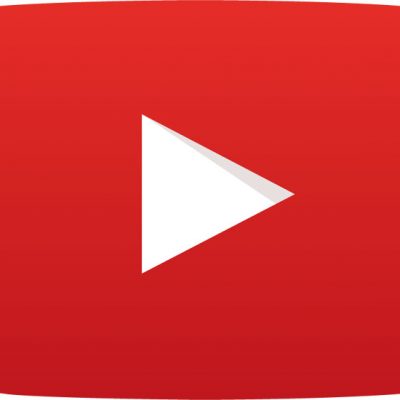  Word                     Youtube                Gmail11. Oзначи уљеза: Звучник Монитор Микрофон Штампач12. Означи оперативне системе: Linux GTA iOS VGA